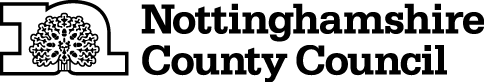 TEMPORARY CLOSURE OF FOOTPATHTHE NOTTINGHAMSHIRE COUNTY COUNCIL (NORTH MUSKHAM FOOTPATH NO.1) (TEMPORARY PROHIBITION) CONTINUATION NO.2 ORDER 2018NOTICE IS HEREBY GIVEN that the Secretary of State Transport in pursuance of the powers conferred by Sections 14 and 15 of the Road Traffic Regulation Act 1984 approves of The Nottinghamshire County Council (North Muskham Footpath No.1) (Temporary Prohibition) Notice 2018 (which came into force on 12th November 2018 and was continued in force by a Continuation Order which came into force on 3rd December 2018 and continues in force until 11th May 2019 inclusive), being extended, and continuing in force until 11th May 2020 or until completion of the relevant works, whichever is the sooner.The Order has the following effect:-No person shall:-  proceed on foot,in the following length of Footpath at North Muskham in the District of Newark and Sherwood:-North Muskham Footpath No.1, over the A1 road, from grid reference SK 9736 5919 (Old Great North Road) to grid reference SK 7931 5921 (the path on the western side of the A1), comprising a distance of approximately 60 metres.AND NOTICE IS HEREBY FURTHER GIVEN that during the period of restriction there is no direct alternative route available for pedestrians.If the works are not completed within the above period the Order may be extended for a longer period with the further approval of the Secretary of State for Transport.The prohibition is required to protect public safety as the footpath passes over the A1 road at grade. THIS NOTICE DATED THIS 9TH DAY OF MAY 2019Corporate Director of PlaceNottinghamshire County CouncilCounty HallNG2 7QPFor more information contact the Rights of Way office on (0115) 977 5680